МИНИСТЕРСТВО ОБРАЗОВАНИЯ И НАУКИ КЫРГЫЗСКОЙ РЕСПУБЛИКИТАЛАССКИЙ ГОСУДАРСТВЕННЫЙ УНИВЕРСИТЕТФЕДЕРАЛЬНОЕ ГОСУДАРСТВЕННОЕ БЮДЖЕТНОЕ ОБРАЗОВАТЕЛЬНОЕ УЧРЕЖДЕНИЕ ВЫСШЕГО ОБРАЗОВАНИЯ «АЛТАЙСКИЙ ГОСУДАРСТВЕННЫЙ ГУМАНИТАРНО-ПЕДАГОГИЧЕСКИЙ УНИВЕРСИТЕТ ИМЕНИ В.М. ШУКШИНА»«ИНСТИТУТ ИСТОРИИ И ЭТНОЛОГИИ ИМЕНИ Ч.Ч.ВАЛИХАНОВА» КОМИТЕТА НАУКИ МИНИСТЕРСТВА ОБРАЗОВАНИЯ И НАУКИ РЕСПУБЛИКИ КАЗАХСТАНУважаемые коллеги!Приглашаем Вас принять участие в работе Международной научно-практической конференции, посвященной Международному году устойчивого развития гор"АКТУАЛЬНЫЕ ПРОБЛЕМЫ НАУКИ И ОБРАЗОВАНИЯ В УСЛОВИЯХ СОВРЕМЕННЫХ ВЫЗОВОВ"КОНФЕРЕНЦИЯ СОСТОИТСЯ В АКТОВОМ ЗАЛЕ ТАЛАССКОГО ГОСУДАРСТВЕННОГО УНИВЕРСИТЕТА 29-апреля 2022 годаКонференция также пройдет в онлайн-формате на платформах Google Meet и Zoom Основные направления конференции:1. Исторические науки;2. Педагогические науки;3. Физико-математические науки;4. Естественные науки;5. Филологические науки;6. Экономические науки;7. Технические наукиТРЕБОВАНИЯ К ОФОРМЛЕНИЮ СТАТЕЙТексты статей необходимо направить в оргкомитет конференции не позднее 10 апреля 2022 г. по электронному адресу ilim.talsu2017HYPERLINK "mailto:ilim.talsu2017@gmail.com"@gmail.com I. Авторы должны определить раздел, в который следует направить статью. Труды материалов конференции будут опубликованы в журнале “Известия ВУЗов Кыргызстана».Объем статьи, включая список литературы, таблицы и рисунки с подписями, аннотацией и ключевыми словами не должны превышать 8 страниц печатного текста, включая титульную страницу (УДК; фамилия и имя отчества каждого автора, название статьи, которое должно быть кратким и информационным), аннотацию, ключевые слова и название статьи (обязательно должны быть на 3-х языках: кыргызском, русском и английском), основной текст, список литературы, таблицы и подписи под схемами, рисунками и графиками.  Любые графические объекты допускаются (рисунки, графики, таблицы).1. Текст должен быть набран в программе Word любой версии, представляется   твердом и электронном виде.- Шрифт текста – Times New Roman; - Формат бумаги А 4 (210 х 297 мм);- Размер шрифта – 14 кегль;- Интервал – 1,5- Поля: верхнее – 2,5 мм., нижнее – 2,5 мм., левое - 2мм., правое - 2мм;- Красная строка – 10 мм;- Выравнивание по ширине;- Абзацный отступ – 1 см;         2. Наличие УДК (Универсальной десятичной классификации).3. Страницы статьи должны быть пронумерованы последовательно.4. Список литературы прилагается в конце статьи, ссылки в тексте на цитированную литературу даются в квадратных скобках.5. К статье прилагаются краткие сведения об авторах по образцу.6. Рабочий и домашний телефоны.7. Электронный адрес.8. При комплектовании журнала будет действовать правило "один автор (соавтор) – две статьи". (один журнал) 9. Таблицы, рисунки (иллюстрации) должны быть подписаны.II. Аннотации и ключевые слова на кыргызском, русском и английском, где описывается предмет и выводы по статье, должны отвечать требованиям информативности, содержательности и качеству перевода. Аннотация должна составлять от 100 до 500 слов, не более 8 ключевых слов.Формулы должны быть набраны в соответствующем редакторе (для математических и химических формул). Таблицы должны быть озаглавлены, не допускается наличия в них пустых граф. Условные сокращения и символы следует пояснять в примечании. Иллюстративные материалы представляются в форматах: для фото, рисунков – tiff или jpg; графики, диаграммы, схемы и т.п. – exls, cdr.  На обороте рисунка или под ним указывается фамилия автора, название статьи и номер рисунка. III. Список литературы составляется в той последовательности, в которой она цитируется в статье.а) для книг – фамилию и инициалы авторов, полное название работы, место и год   издания; б) для журнальных статей – фамилии и инициалы авторов, полное название статьи,  название журнала, год издания, том. в) для диссертаций – фамилию и инициалы автора, докторская или кандидатская, полное название работы, год и место издания;IV. Сведения об авторах К рукописи прилагаются:  1) справка о каждом из авторов статьи с указанием фамилии, имени, отчества; места работы (полностью указать учреждение, город, страну), ученой степени; ученого звания; домашнего, служебного или мобильного телефонов; электронного и почтового адресов (для связи с редакцией); Все статьи, поступившие в редакцию, рецензируются. При необходимости статья может быть возвращена автору на доработку. Датой поступления статьи считается дата получения редакцией ее окончательного варианта. Редакция оставляет за собой право внесения в текст редакторских изменений, не искажающих смысла статьи. Статьи публикуются после завершения работы конференции в 2022 году.  В конце статьи рукопись подписывается всеми авторами. Пример оформления статьи По центру приводятся:  - ФИО: - Полное название учреждения, которое представляет автор (с указанием города). - Если авторы из разных учреждений, то соответствие между автором и учреждением устанавливается надстрочными индексами.- Название статьи (полужирное написание) на русском языке.-  УДК - Аннотация на русском языке. - Ключевые слова на русском языке- Статья (основной текст).- Литература.Иллюстративный материал:а) таблицы должны быть озаглавлены, содержать четко обозначенные графы;б) ссылки на рисунки и таблицы указываются в тексте в соответствующих местахг) каждый рисунок или график  должен иметь комментарий;До 10 апреля 2022 г. в адрес оргкомитета:- заполненную заявку (сведения об авторах);- электронный текст статьи, оформленный в соответствии с указанными требованиями.V. Проверка статьи осуществляется в программе «Антиплагиат». Редакция журнала сама осуществляет проверку статей. Оригинальность статьи должна составлять не менее 80%.Стоимость публикации: оплата за каждую статью составляет 1368 рублей (1550 сом). Автор может представить к публикации не более 2 статей. После получения положительного решения оргкомитета (редакции журнала) о принятии статьи к публикации, необходимо произвести оплату с помощью банковского перевода.Реквизиты банка:Таласский государственный университетИНН 00102200110013Р/с 4406041103003977БИК 440001Банк Центральное казначейство МФ КРКод платежа: 14232900С уважением, оргкомитет конференции	Адрес Оргкомитета: 724200, г. Талас, Аллея К.Нуржанова,  25.  Статьи отправлять по адресу: ilim.talsu2017@gmail.HYPERLINK "mailto:ilim.talsu2017@gmail.com"com  996-(3422) 5 37 18, 0501 67 20 67996-(3422) 5 43 37, 0700 23 49 79ОБРАЗЕЦ ОФОРМЛЕНИЯ СТАТЬИАбдиева Жылдызкан Канатбековнак.и.н., доцент, Таласский государственный университетОТРАЖЕНИЕ ТОТЕМИЗМА, АНИМИЗМА, ФЕТИШИЗМА В ЭПОСЕ “МАНАС”Абдиева Ж.К.Тотемизмдин, анимизмдин, фетишизмдин «Манас» эпосунда чагылдырылышыAbdieva Zh.K.The reflection of totemizima animizma fetmshima in the epic Manas.УДК:947.1:93\99(575.2)(043.3)Эпос “Манас” служит историко-этнографическим источником в изучении доисламских религиозных верований кыргызов (анимизм, тотемизм, фетишизм, шаманизм), традиций и обычаев, общественных, социальных отношений в обществе, экономических основ общества (государства) в котором жили кыргызы, родоплеменного состава кыргызов и их ареала обитания, взаимосвязей кыргызов с ближними и соседними этносами и племенами. Неоценимо значение эпоса при выборе ономастических данных (топонимы, этнонимы, зоонимы, антропонимы, гидронимы, оронимы) в изучении этногенетических и этнокультурных взаимосвязей с другими народами. Потому, данные содержащиеся в эпосе "Манас" были и остаются неиссякаемым достоянием в изучении основных направлений религиозных верований кыргызов. Во всех вариантах эпоса отражены мировоззрение, религиозные верования кыргызов с древнейших времен до наших дней, их влияние на бытовую жизнь, традиции и обычаи, социальные отношения общества, всего человечества.Ключевые слова: тотемизм, анимизм, фетишизм, этнография, эпосEpic "Manas" is a historical and ethnographic sources in the study of pre-Islamic religious beliefs Kyrgyz (animism,  totemism, fetishism, shamanism), traditions and customs, public and social relations in society, the economic foundations of society (th e state) in which they lived Kyrgyz tribal composition of the Kyrgyz and their habitat, the relationship with the Kyrgyz neighbors and neighboring ethnic groups and tribes. Of great significance in the choice of the epic onomastic data (toponyms, ethnonyms, names of animals, anthroponomy, hydronyms oronyms) in the study of ethno-cultural and ethno-genetic relationships with other nations. Because the data contained in the epic "Manas" has been and remains an inexhaustible treasure in the study of the main directions of Kyrgyz religious beliefs.In all variants of the epic, the world outlook, the religious beliefs of the Kyrgyz from the most ancient times to the present day, their influence on everyday life, traditions and customs, social relations of society, of all mankind.Key words: totemism, animism, fetishism, ethnography, epic “Манас” эпосу тарыхый-этнографиялык, философиялык, лингвистикалык, географиялык, фольклордук ж.б. маалыматтарга өтө бай, маанилүү булак катары кызмат кылары илимге белгилүү. Мындан сырткары, эпос элдик илим-билимдердин, жазылбаган салттык мыйзамдардын казынасы катары кызмат кылат. Тарыхый-этнографиялык булак катары эпос кыргыздардын исламга чейинки диний ишенимдери (анимизм, тотемизм, фетишизм, шаманизм), каада-салттары, коомдук абалы, коомдогу социалдык алакалары, кыргыздар жашаган коомдун (мамлекеттин) экономикалык негизи, кыргыздардын уруулук курамы жана алардын жайгашуу ареалы, кыргыздардын тектеш, кошуна жашаган элдер, уруулар менен алакаларын изилдөөдө кызмат кылат. Ошону менен бирге, кыргыздардын башка элдер менен этногенетикалык жана этномаданий байланыштарын иликтөөдө, ономастикалык (топонимдер, этнонимдер, зоонимдер, антропонимдер, гидронимдер, оронимдер ж.б.) маалыматтарды иргеп алууда эпостун мааниси зор экендиги илимге маалым.Ачкыч сөздөр: тотемизм, анимизм, фетишизм, этнография, эпосВо всех вариантах эпоса отражены мировоззрение, религиозные верования кыргызов с древнейших времен до наших дней, их влияние на бытовую жизнь, традиции и обычаи, социальные отношения общества, всего человечества. В эпосе "Манас" отражены эволюционное развитие кыргызов с древних эпох, которые совпадают с эпохой древних хуннов, синих тюрков, енисейских кыргызов, уйгуров, нашествия каракитаев, завоевание монголов и проникновения калмыков. Из этого следует, что в исторических пластах эпоса четко прослеживается не только этническая история кыргызов, процесс развития кыргызского народа как этноса, но и образцы его духовного и материального наследия. Развитие общества, социальных отношений, народного образования, религиозных верований, их направления сохранившееся в народном сознании информируют нас об историческом и эволюционном развитии в эпосе. Такое мнение можно проследить во многих трудах ученых этнологов, лингвистов, географов, политологов, философов и др. ...Литература:Басилов, В.Н. Избранники духов. – М., 1984. – С.12Абрамзон, С.М. Кыргыз жана Кыргызстандын тарыхы боюнча тандалма эмгектер. – Б., 1999. – 196-202 бб.Аттокуров, С. Кыргыз этнографиясы. – Б., 1996. – 138 б.Баялиева, Т.Дж. Доисламское верования и их пережитки у киргизов. – Ф., 1972. – С. 97.Баялиева, Т.Д. Доисламское верования и их пережитки у киргизов. – Ф., 1972. – С.32.Бернштам, А.Н. Избранные труды по археологии и истории кыргызов и Кыргызстана. – Б., 1998. – Ч.2.Приложение 1ЗАЯВКАна участие в Международной научно-практической конференции " АКТУАЛЬНЫЕ ПРОБЛЕМЫ НАУКИ И ОБРАЗОВАНИЯ В УСЛОВИЯХ СОВРЕМЕННЫХ ВЫЗОВОВ "посвященной 2022 году «Международному году устойчивого развития гор»10 апреля  2022 года1. Фамилия, имя, отчество   ______________________________________2. Страна, город _______________________________________________3.Место работы _______________________________________________4. Должность _________________________________________________5. Ученая степень _____________________________________________6. Ученое звание ______________________________________________7. Направление конференции___________________________________8. Название доклада (статьи) _____________________________________9. Телефон____________________________ е-mail__________________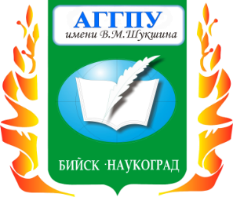 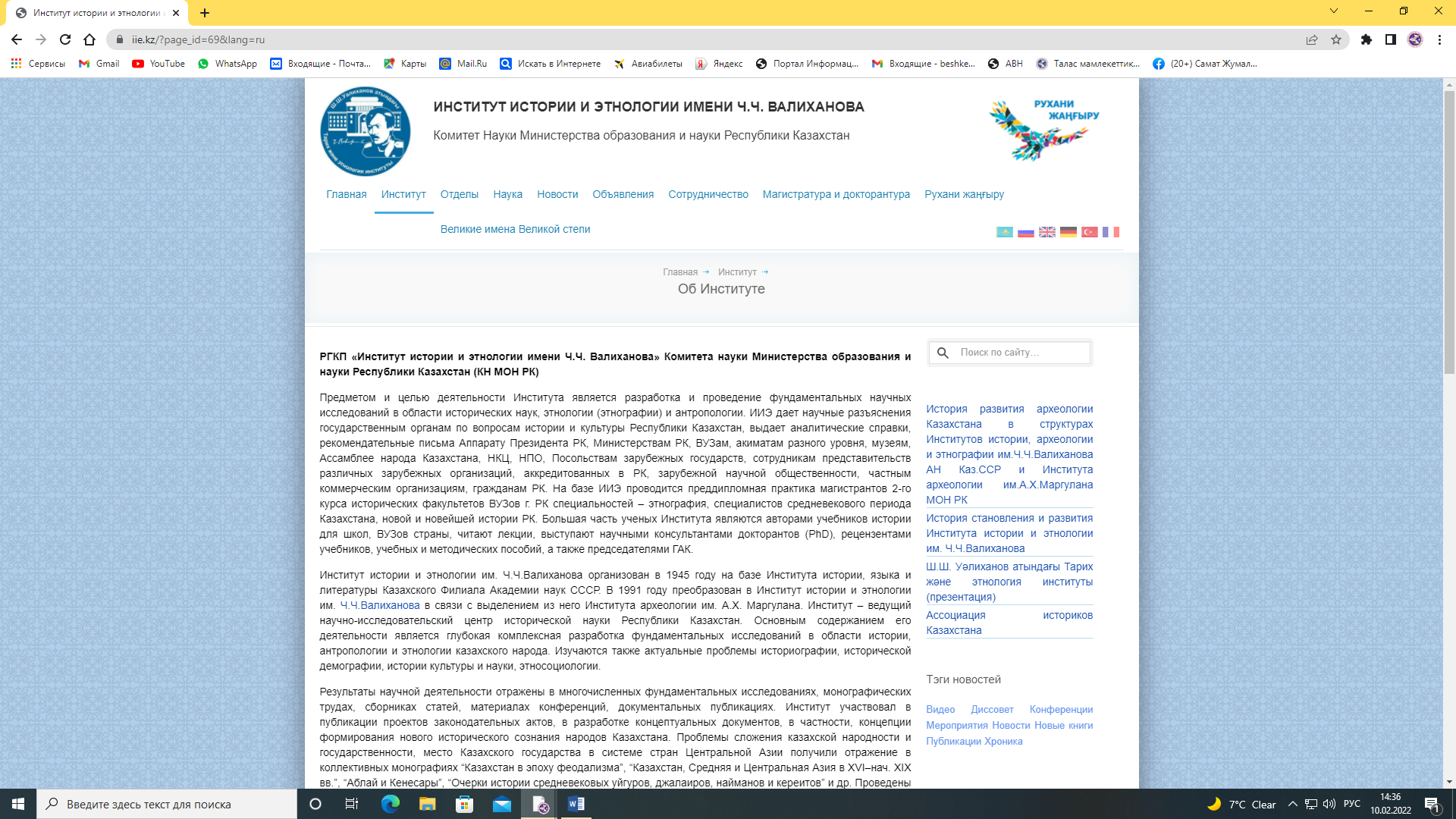   Ф.И.О.Абдиева Жылдызкан КанатбековнаУченая степень кандидат исторических наукУченое званиеДоцентДолжностьТаласский государственный университет, доцент кафедры истории и общественных наукАдрес рабочийг.Талас, КРТелефоны0700116334E-mailJildiz.abdieva@mail.ru